Review of one of the authors of the bookI received a mysterious book. Even amazing. I can bet that most of you have never seen such books. After all, the text in it is printed in relief-dotted Braille - for blind children.Just imagine tiny fingers sliding on these thick pages, feeling the dots of letters! After all, everyone wants to read fairy tales.Thank you for inviting me to this amazing project. By education, I had to work with blind and partially sighted children. But fate turned my life in a slightly different direction. And I'm glad that at least with my fairy tale I can, I hope, amuse special readers. What can I say: in this book there are even illustrations - both flat and three-dimensional!I'm happy as a child! 🙂By the way, Sima appreciated the book at once! And she touched her aunts with her paws - she said that a wonderful book had come out! 😉Відгук однієї з авторів книгиЯ отримала таємничу книжку. Навіть дивовижну. Можу поспорити, що більшість з вас ніколи не бачили таких книжок. Адже текст в ній вона надрукований рельєфно-крапковим шрифтом Брайля — для незрячих дітей. Лише уявіть малесенькі пальчики, які ковзатимуть по цих цупких сторінках, намацуючи крапинки-літери! Адже читати казки хочеться всім.Дякую за запрошення до цього дивовижного проєкту. За своєю освітою я саме мала працювати з незрячими та слабозорими дітьми. Але доля повернула моє життя трохи в інший бік. І я радію, що хоч своєю казкою зможу, сподіваюся, потішити особливих читачів. Та що казати: в цій книжці навіть ілюстрації є — і пласкі, і об'ємні!Тішуся як дитина! 🙂До речі, Сіма книжку відраз оцінила! І лапками цяточки помацала — сказала, що чудова книжка вийшла! 😉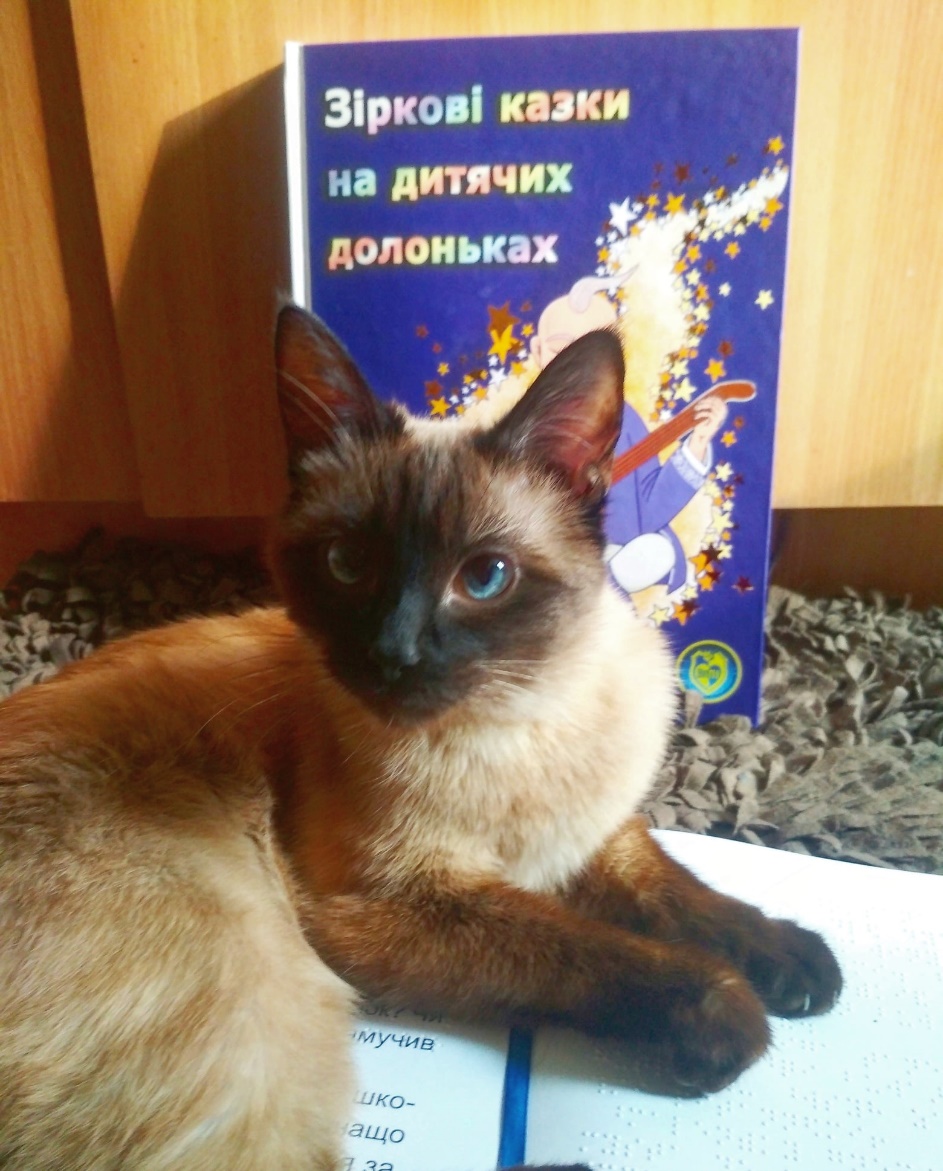 